Welcome to the Ohio Farm Business Analysis and Benchmarking Program. Please complete this registration form and return it with payment to:Mahoning County ExtensionAttn: Farm Business Analysis Program 490 South Broad StreetCanfield, OH 44406Make checks payable to:Ohio State University Extension2020 Farm Business Analysis including Enterprise Analysis pricing:Crop Farms:$100 per farm Dairy:$100 per farm Last Name	First NameFarm NameAddressAddress (line 2)City	StateZip Code	County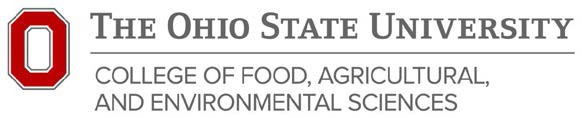 Preferred Phone Number	Phone typePreferred Email AddressDo you have a ....Balance Sheet YesNoIncome Statement YesNoFarm Business TypeCorporation Corporation,Subchapter S LLCLLPPartnershipSole ProprietorshipFarm Enterprises (check all that apply) CropsDairyBeef Swine Poultry Sheep Produce OtherIf other please list:  	Number of ....Mature Dairy Cattle	Market Livestock (type & number)	Acres FarmedOther Breeding Livestock (type & number)For questions please contact:Dianne Shoemaker 330-533-5538shoemaker.3@osu.eduHaley Shoemaker330-533-5538shoemaker.306@osu.eduFor more details visit: http://farmprofitability.osu.eduCFAES provides research and related education programs to clientele on a nondiscriminatory basis. For more information: http://go.osu.edu/cfaesdiversity